RELATÓRIO DE AVALIAÇÃO DAS ATIVIDADES DO ESTÁGIO(em conformidade com a Lei Nº 11.788, Art. 7º)Descrição sintética das atividades desempenhadas pelo estagiário:Data:	/	/		Data:	/	/	Supervisor de Estágio da Unidade ConcedenteOrientador Acadêmico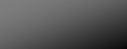 Data:	/	/	EstagiárioRazão social:Razão social:Razão social:Razão social:Razão social:Razão social:Razão social:Endereço:Endereço:Endereço:Endereço:Endereço:Telefone:Telefone:Bairro:Município:Município:UF:UF:UF:CEP:Representada por:Representada por:Cargo:Cargo:Cargo:Cargo:Cargo:Supervisor de Estágio:Supervisor de Estágio:Supervisor de Estágio:Supervisor de Estágio:Cargo:Cargo:Cargo:Nome:Nome:Nome:Telefone:E-mail:E-mail:E-mail:E-mail:Curso:Matrícula:Campus:Campus:Período do Estágio:	Início:	Término:Período do Estágio:	Início:	Término:Carga Horária Semanal:Bolsa-Auxílio: Área/Setor do Estágio:Área/Setor do Estágio:Professor Orientador do Curso:Professor Orientador do Curso:Tipo de Relatório: (	) Parcial	(	) FinalTipo de Relatório: (	) Parcial	(	) FinalTermo de Estágio emitido: (	) CIEE (	)IEL (	) UFERSA (	) OUTROTermo de Estágio emitido: (	) CIEE (	)IEL (	) UFERSA (	) OUTROÍTENS PARA AVALIAÇÃOSIMNÃOEVENTUALNUNCA1) O estagiário demonstrou interesse na realização das atividades do estágio?2) Apresentou boa aparência pessoal e bom relacionamento interpessoal no ambiente de estágio?3) Foi receptivo à aprendizagem e teve iniciativa própria na execução dasatividades?4) Foi pontual no cumprimento da Carga horária do estágio e na realização das atividades?5) Compareceu regularmente ao estágio?6) Executou as atividades com competência, segurança e qualidade?7) Apresentou nível satisfatório de conhecimentos teóricos e práticos no desenvolvimento das atividades?8) Durante o estágio, buscou novos aprendizados e foi acessível à supervisão das atividades?9) Foi fiel a informações que teve acesso e aos compromissos assumidos narealização das atividades de estágio ?10) Você indicaria o estagiário para contratação, caso existisse a possibilidadede vaga?ÍTENS PARA AVALIAÇÃOSIMNÃOEVENTUALNUNCA1) Suas expectativas quanto à realização do estágio foram atingidas?2) O ambiente do estágio foi adequado e favorável ao desenvolvimento das atividades?3) Você executou atividades não previstas no Plano de Atividades?4) As atividades realizadas foram compatíveis com a área de formação do seu curso?5) Durante o estágio, você teve oportunidade de aplicar conhecimentos teóricos e prático adquiridos no curso?6) O Professor Orientador contribuiu com orientações do para o bom desenvolvimentodo seu estágio?7) As atividades do estágio contribuíram para complementar oprocesso de ensino - aprendizagem?8) Você manteve sigilo de informações que, direta ou indiretamente, teve acesso na realização das atividades?9) Considerou esta experiência importante para o desenvolvimento de sua prática profissional e inserção no mercado de trabalho?10) Você foi fiel ao estágio, acatou sugestões e realizou as atividades no prazo estipulado?ÍTENS PARA AVALIAÇÃOSIMNÃOEVENTUALNUNCA1) Você visitou a empresa onde o aluno realizou o estágio?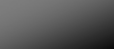 Se não, explicar o motivo:Se não, explicar o motivo:Se não, explicar o motivo:Se não, explicar o motivo:Se não, explicar o motivo:2) A empresa onde o aluno cumpriu o estágio ofereceu condições para a realizaçãodo mesmo?3) Houve dificuldades para o acompanhamento do estágio?4) Foi possível uma ação conjunta entre você e o supervisor de estágio da UnidadeConcedente?5) As atividades desenvolvidas pelo aluno estão de acordo com o que foi previsto no Plano de Atividades?6) As atividades desenvolvidas pelo estagiário foram compatíveis com sua área de formação?4) Foram utilizados procedimentos didáticos adequados pela Supervisão daUnidade Concedente?5) As situações de estágio, vivenciadas pelo aluno, foram orientadas e discutidas previamente?6) O estágio possibilitou articulação entre as disciplinas já cursadas ou às queestava cursando?7) O estagiário teve iniciativa em buscar informações necessárias para desenvolvimento de suas atividades?8) O ambiente do estágio foi favorável e adequado para o aprendizado do estagiário?9) O estagiário acatou sugestões e foi acessível à supervisão das atividades executadas?10) Em caso de continuidade do estágio, foi possível observar a progressão das atividades desenvolvidas ?